.[문서번호 - 별첨 145-87호]자격증 교육과정 수강신청서자격증 전과정 온라인교육 (발급처 : 한국상담협회)서울특별시 노원구 한글비석로 415전화. 02-6925-2553 / 팩스. 02-3391-7776 / 이메일. wr2553@wooriedu.co.kr홈페이지. www.wooriedu.co.kr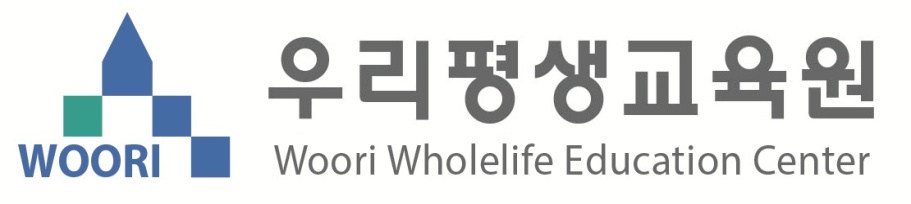 ★ 신청서 작성 내용을 기반으로 자격증이 발급되므로 정확한 기재를 부탁드립니다.★ 무료수강 과정은 수강신청서 제출로 신청이 완료되며, 유료수강 과정은 수강신청서 제출과 입금확인으로 완료됩니다.★ 모든 수강과정을 완료하신 후 자격증 발급을 희망하실 경우 발급에 대한 비용은 개별 부담입니다.★ 본 교육원의 모든 자격증은 민간자격정보서비스(www.pqi.or.kr)에서 조회 및 확인이 가능합니다.1. 수강 과목 상세 안내2. 수강 진행과정 및 수강 안내• 강의 교안 파일, 기출문제 무료 제공• 주차별 강의 개강 안내 문자 발송 및 1:1 맞춤 관리 • 강의, 시험 100% 온라인 교육 (실습, 과제 없음!!)• 한국직업능력개발원 정식등록 자격증, 한국상담협회에서 발급3. 자격증 발급 조건 및 신청방법• 신청방법 : 교육원 홈페이지 로그인 → 자격증 발급 신청 → 정보 확인 및 사진첨부 → 발급비용 결제• 자격증 발급은 선택사항! 수강 완료 후 자격증 발급 희망시 자격증 발급에 대한 비용은 개별부담입니다. 컨텐츠저작권료(4만원) + 자격증 발급비용(6만원) = 총 10만원 (발급신청기간 : 시험완료일 후 2주이내)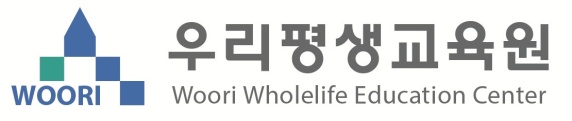 가입경로교육과정을 알게 된 사이트 혹은 추천인을 기입해주세요. 교육과정을 알게 된 사이트 혹은 추천인을 기입해주세요. 교육과정을 알게 된 사이트 혹은 추천인을 기입해주세요. 교육과정을 알게 된 사이트 혹은 추천인을 기입해주세요. 교육과정을 알게 된 사이트 혹은 추천인을 기입해주세요. 교육과정을 알게 된 사이트 혹은 추천인을 기입해주세요. 교육과정을 알게 된 사이트 혹은 추천인을 기입해주세요. 교육과정을 알게 된 사이트 혹은 추천인을 기입해주세요. ※ 필수사항 정확한 기재 바랍니다.※ 필수사항 정확한 기재 바랍니다.※ 필수사항 정확한 기재 바랍니다.이름생년월일연락처이메일직업1. 직장인 (직장명 :         )     2. 학생 (전공명 :           )    3. 기타 (           )1. 직장인 (직장명 :         )     2. 학생 (전공명 :           )    3. 기타 (           )1. 직장인 (직장명 :         )     2. 학생 (전공명 :           )    3. 기타 (           )1. 직장인 (직장명 :         )     2. 학생 (전공명 :           )    3. 기타 (           )1. 직장인 (직장명 :         )     2. 학생 (전공명 :           )    3. 기타 (           )1. 직장인 (직장명 :         )     2. 학생 (전공명 :           )    3. 기타 (           )1. 직장인 (직장명 :         )     2. 학생 (전공명 :           )    3. 기타 (           )1. 직장인 (직장명 :         )     2. 학생 (전공명 :           )    3. 기타 (           )1. 직장인 (직장명 :         )     2. 학생 (전공명 :           )    3. 기타 (           )1. 직장인 (직장명 :         )     2. 학생 (전공명 :           )    3. 기타 (           )1. 직장인 (직장명 :         )     2. 학생 (전공명 :           )    3. 기타 (           )주소※ 자격증 수령이 가능한 주소를 기재해주세요.※ 자격증 수령이 가능한 주소를 기재해주세요.※ 자격증 수령이 가능한 주소를 기재해주세요.※ 자격증 수령이 가능한 주소를 기재해주세요.※ 자격증 수령이 가능한 주소를 기재해주세요.※ 자격증 수령이 가능한 주소를 기재해주세요.※ 자격증 수령이 가능한 주소를 기재해주세요.※ 자격증 수령이 가능한 주소를 기재해주세요.※ 자격증 수령이 가능한 주소를 기재해주세요.※ 자격증 수령이 가능한 주소를 기재해주세요.※ 자격증 수령이 가능한 주소를 기재해주세요.자격과정 신청 (복수 수강신청 가능, 희망과목에 체크해주세요)자격과정 신청 (복수 수강신청 가능, 희망과목에 체크해주세요)자격과정 신청 (복수 수강신청 가능, 희망과목에 체크해주세요)자격과정 신청 (복수 수강신청 가능, 희망과목에 체크해주세요)자격과정 신청 (복수 수강신청 가능, 희망과목에 체크해주세요)자격과정 신청 (복수 수강신청 가능, 희망과목에 체크해주세요)자격과정 신청 (복수 수강신청 가능, 희망과목에 체크해주세요)자격과정 신청 (복수 수강신청 가능, 희망과목에 체크해주세요)자격과정 신청 (복수 수강신청 가능, 희망과목에 체크해주세요)자격과정 신청 (복수 수강신청 가능, 희망과목에 체크해주세요)자격과정 신청 (복수 수강신청 가능, 희망과목에 체크해주세요)자격과정 신청 (복수 수강신청 가능, 희망과목에 체크해주세요)무료수강 ( ￦400,000 → 무료 )무료수강 ( ￦400,000 → 무료 )무료수강 ( ￦400,000 → 무료 )무료수강 ( ￦400,000 → 무료 )무료수강 ( ￦400,000 → 무료 )무료수강 ( ￦400,000 → 무료 )무료수강 ( ￦400,000 → 무료 )무료수강 ( ￦400,000 → 무료 )무료수강 ( ￦400,000 → 무료 )무료수강 ( ￦400,000 → 무료 )무료수강 ( ￦400,000 → 무료 )무료수강 ( ￦400,000 → 무료 )심리상담사심리상담사미술심리상담사방과후지도사방과후지도사방과후지도사진로코칭지도사도형심리상담사도형심리상담사아동심리상담사학교폭력예방상담사학교폭력예방상담사학교폭력예방상담사교류분석상담사음악심리상담사음악심리상담사노인심리상담사독서지도사독서지도사독서지도사자기주도학습지도사아동미술심리상담사아동미술심리상담사심리분석사인성지도사인성지도사인성지도사부모교육상담사스토리텔링 수학지도사스토리텔링 수학지도사자격발급처 : 한국상담협회자격발급처 : 한국상담협회자격발급처 : 한국상담협회자격발급처 : 한국상담협회자격발급처 : 한국상담협회자격발급처 : 한국상담협회자격발급처 : 한국상담협회자격발급처 : 한국상담협회자격발급처 : 한국상담협회본인은 상기 자격증 취득 과정의 수강을 희망합니다.이와 관련된 위 수강혜택을 받고자 본 신청서를 제출하는 바입니다.20     년        월        일신청자 :우리평생교육원 귀하본인은 상기 자격증 취득 과정의 수강을 희망합니다.이와 관련된 위 수강혜택을 받고자 본 신청서를 제출하는 바입니다.20     년        월        일신청자 :우리평생교육원 귀하본인은 상기 자격증 취득 과정의 수강을 희망합니다.이와 관련된 위 수강혜택을 받고자 본 신청서를 제출하는 바입니다.20     년        월        일신청자 :우리평생교육원 귀하본인은 상기 자격증 취득 과정의 수강을 희망합니다.이와 관련된 위 수강혜택을 받고자 본 신청서를 제출하는 바입니다.20     년        월        일신청자 :우리평생교육원 귀하본인은 상기 자격증 취득 과정의 수강을 희망합니다.이와 관련된 위 수강혜택을 받고자 본 신청서를 제출하는 바입니다.20     년        월        일신청자 :우리평생교육원 귀하본인은 상기 자격증 취득 과정의 수강을 희망합니다.이와 관련된 위 수강혜택을 받고자 본 신청서를 제출하는 바입니다.20     년        월        일신청자 :우리평생교육원 귀하본인은 상기 자격증 취득 과정의 수강을 희망합니다.이와 관련된 위 수강혜택을 받고자 본 신청서를 제출하는 바입니다.20     년        월        일신청자 :우리평생교육원 귀하본인은 상기 자격증 취득 과정의 수강을 희망합니다.이와 관련된 위 수강혜택을 받고자 본 신청서를 제출하는 바입니다.20     년        월        일신청자 :우리평생교육원 귀하본인은 상기 자격증 취득 과정의 수강을 희망합니다.이와 관련된 위 수강혜택을 받고자 본 신청서를 제출하는 바입니다.20     년        월        일신청자 :우리평생교육원 귀하본인은 상기 자격증 취득 과정의 수강을 희망합니다.이와 관련된 위 수강혜택을 받고자 본 신청서를 제출하는 바입니다.20     년        월        일신청자 :우리평생교육원 귀하본인은 상기 자격증 취득 과정의 수강을 희망합니다.이와 관련된 위 수강혜택을 받고자 본 신청서를 제출하는 바입니다.20     년        월        일신청자 :우리평생교육원 귀하본인은 상기 자격증 취득 과정의 수강을 희망합니다.이와 관련된 위 수강혜택을 받고자 본 신청서를 제출하는 바입니다.20     년        월        일신청자 :우리평생교육원 귀하과목명강의수강의 시간수강기간교수진자격 등록번호자격증 발급처교류분석상담사8강평균 40분 - 총 약5시간3주오경주2013-0441한국상담협회도형심리상담사12강평균 20분 - 총 약4시간4주오경주2012-1213한국상담협회자기주도학습지도사15강평균 20분 - 총 약5시간5주이영선2012-0779한국상담협회아동심리상담사25강평균 30분 - 총 약13시간6주이영선2012-1235한국상담협회진로코칭지도사25강평균 30분 - 총 약13시간6주신창순2013-1113한국상담협회인성지도사25강평균 27분 - 총 약11시간6주신창순2012-0778한국상담협회독서지도사25강평균 40분 - 총 약17시간6주김소옥2012-0932한국상담협회미술심리상담사25강평균 40분 - 총 약17시간6주김교옥2012-1217한국상담협회음악심리상담사25강평균 40분 - 총 약17시간6주박경규2012-1242한국상담협회방과후지도사25강평균 40분 - 총 약17시간6주김선주2013-1110한국상담협회부모교육상담사25강평균 40분 - 총 약17시간6주김교옥2013-0547한국상담협회스토리텔링수학지도사25강평균 40분 - 총 약17시간6주김선주2013-2318한국상담협회학교폭력예방상담사25강평균 40분 - 총 약17시간6주이창규2013-0613한국상담협회노인심리상담사25강평균 35분 - 총 약14시간6주김소옥2014-5408한국상담협회아동미술심리상담사25강평균 35분 - 총 약14시간6주김교옥2012-0760한국상담협회심리분석사25강평균 30분 - 총 약13시간6주오경주2012-1226한국상담협회심리상담사29강평균 25분 - 총 약12시간6주이영선2012-1228한국상담협회1. 수강신청서 작성 및 접수2. 온라인 수업진행3. 시험 응시 4. 자격증 발급조건 1. 전체 출석률 70%이상 조건2. 시험 점수 60점 이상 ※ 두가지 조건 모두 충족해야 자격증 발급 가능!수강문의 ☎ 02-6925-2553 휴대폰 : 010-3861-2505 / 카톡 문의 : woori2500 신청서 접수 이메일 : wr2553@wooriedu.co.kr / 팩스 : 02-3391-7776 